Unit G4Transformation of shapesYear 7 Road MapYear 7 Road MapYear 7 Road MapYear 7 Road MapIn this unit you will learn about geometry. S: SupportC: CoreE: ExtensionDifferentiationLearning Goals/Outcomes/Content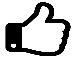 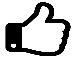 S Draw and interpret Lines of symmetry (G1.2, G2.3, G3.3)S C EKnow how to work out the order of a rotational symmetry (G3.3)S C EDraw and work out the number of the planes of symmetry a given 3D has (G5.3)S C EDraw plan and front and side elevations of a given 3D shape (G5.2, G6.4)  C EKnow how to draw 3D from its plan, front and side elevations (G5.2, G6.4)S C EUnderstand congruent shapes and use its key characteristic to identify congruent shapes (G4.1, G6.1)S C EUnderstand similar shapes and use its key characteristics to work out missing sides of similar shapes (G6.1)S C EDraw reflection given mirror line(s) and describe a drawn reflection (G3.3, G4.3)   C EDraw and interpret rotation (G3.3, G4.3, G5.3, G6.3)   C EDraw and interpret translation (G3.3, G4.3, G5.3)S C EEnlarge shapes with only scale factors (without a specified centre). (G4.3, G5.3, G6.3)   C EEnlarge shapes given both an integer scale factor and the centre (G4.3, G5.3, G6.3)   C EPerform and interpret combined transformation of shapes (G4.3, G5.3, G6.3)S C EUsing ICT to explore transformation (G4.3)S C ESolve variety of unstructured problem involving transformation of shapes (G5.3)